МАОУ «Гимназия им.Н.В.Пушкова»Номинация  «Мы помним, мы гордимся»     Сценарий мероприятия, посвящённого 70- летию Великой  Победы                            (1941- 2015 гг.)  «Победы славные страницы»	Составила,  учитель           начальных классов : Ильина Светлана Владимировна(8-916-297-59-36)Пояснительная запискаВ последнее десятилетие в России произошли экономические и политические изменения, которые привели к значительной социальной дифференциации населения и потере духовных ценностей. Эти изменения снизили воспитательное воздействие российской культуры и образования как важнейших факторов формирования чувства патриотизма. Стала все более заметной постепенная утрата нашим обществом традиционно российского патриотического сознания, что привело к деформации в воспитании подрастающего поколения.        Поэтому необходимость возрождения патриотического воспитания сегодня является одной из приоритетных задач воспитательной работы нашей общеобразовательной школы. Патриотическое воспитание должно осуществляться на основе качественно нового представления о статусе воспитания с учётом отечественных традиций, национально-региональных особенностей, достижений современного педагогического опыта.Последовательная реализация  патриотического воспитания:Основные направления деятельности: формирование духовно-нравственных качеств личности школьника; формирование социально-активной позиции обучающихся; оказание помощи школьникам в социальной адаптации (социализация).Заповеди, на основе которых строим работу по патриотическому воспитанию обучающихся: ЦЕНИ И ОБЕРЕГАЙ СВОЕ ОТЕЧЕСТВО; ДОРОЖИ ИСТОРИЕЙ СВОЕГО НАРОДА.Ожидаемые результаты.В процессе проведения мероприятия у школьников проявляются следующие качества личности, которые должны тонкой нитью сопровождать весь их период обучения в школе:активная гражданская позиция; способность нести личную ответственность за судьбу своей семьи, города, Родины; чувство патриотизма, верности Родине и готовности служения Отечеству; духовность, нравственность, личная и общественная ответственность. Тема: Победы славные страницыРекомендуемая возрастная категория – 4 – 6 классЦели: Знакомство с фактами героического прошлого нашей страны (Великая Отечественная война: Курская битва). Расширение кругозора учащихся. Развитие навыков коллективной деятельности; самореализации в процессе сотрудничества и сотворчества; умения работать с информацией, размышлять, делать выводы, оформлять результаты совместной деятельности. Актуализация жизненного опыта учащихся.Воспитание чувства сопричастности с историей России, с её героическим прошлым; уважения к подвигу нашего народа; преклонения перед памятью воинов, отстоявших Родину в страшную годину Великой Отечественной войны.Форма проведения: коллективное творческое дело.Технология: социально-культурный проект.Тема проекта: «Мы из будущего»Оборудование:Мультимедийный проекторЭкранПарты (расставлены в форме 3-х больших столов)Стулья Стол для канцпринадлежностейСопровождение:Презентация о Курской битвеМузыка на тему Великой Отечественной войныИллюстративный материал о Курской битвеИнформационный материал о Курской битвеВатманФломастерыКлейЛинейкаБумага для записей                                                                    ХОД:Оргмомент.    1 мин.Представление педагога, знакомство с учащимисяОбъявление темы классного часа, главной целиМотивационно-проблемная ситуация.  4 мин.Ребята, сейчас я предлагаю вам внимательно послушать музыку, попытаться понять, какие ассоциации в связи с темой нашего классного часа она вызывает, какие образы, чувства, может быть, возникают при этом.                                                                                           ПРОСЛУШИВАНИЕ МУЗЫКИ (фрагмент 7-й симфонии Дм.Шостаковича – финал, фонограмма песни «Священная война»).Пожалуйста, поделитесь своими впечатлениями…ОТВЕТЫ ДЕТЕЙСпасибо! Действительно …. (Я согласна с вами …). И сегодня мы с вами обратимся к теме Великой Отечественной войны. Как вы думаете, нужно ли это сегодня?Да, вся наша с вами жизнь, жизнь ваших родителей, родных и близких, друзей могла бы вообще не состояться, не победи наш народ в той страшной схватке с фашизмом.Поэтому и хочется помочь вам ещё больше узнать об этом и, может быть, понять что-то большее, важное для себя лично.Опора на жизненный опыт учащихся, актуализация знаний. 7 мин.Скажите, пожалуйста, говорят ли вам о чём-нибудь следующие слова: «КУРСКАЯ ДУГА», «ПРОХОРОВСКОЕ СРАЖЕНИЕ»? Если да, то какие ассоциации возникают у вас? Что вы знаете об этом?ОТВЕТЫ УЧАЩИХСЯРебята, сегодня мы не просто посмотрим, послушаем что-то интересное и важное о событиях 70-летней давности, но попытаемся сами создать свой мини-проект на тему «Мы из будущего». Времени у нас на это не так уж много, поэтому работаем следующим образом. Первым этапом нашей работы будет прослушивание информации о Курской битве в сопровождении презентации.ПрезентацияСлово учителяКоллективное творческое дело (реализация социально-культурного проекта).Спасибо за внимание. Я понимаю, что это лишь крупицы в огромной массе материала об этих славных и одновременно трагических страницах нашей с вами истории. У вас, возможно, возникли какие-то вопросы, мысли по этому поводу. Значит, нужно попытаться найти ответы или реализовать какие-то личные … Поможет в этом нам совместная творческая работа над нашим проектом.. Для этого разбиваемся на 3 группы. 1-я группа (НАДПИСЬ НА 1 СТОЛЕ) – это военные корреспонденты2-я группа (НАДПИСЬ НА 2-М СТОЛЕ) – это фотокорреспонденты.3- я группа (НАДПИСЬ НА 3-М СТОЛЕ) – это группа редакторов и оформителей.Планирование действий. 1 мин.Каждой группе я выдаю алгоритм действий, в соответствии с которыми вы и работаете.Групп три, НО цель у вас ОБЩАЯ – вы создаёте газету на тему о Курской битве.Заголовок газеты вы придумываете сами в соответствии с теми материалами, которые у вас там окажутсяНа столе вы найдёте все необходимые материалы с информацией о Курской битвеНа работу вам даётся 15 минутРеализация мини-проекта   МУЗЫКАФоторепортёры выбирают иллюстративный материал для газетыВоенкоры осуществляют подборку информативного материалаРедакторы распределяют материал в газетеОформители занимаются непосредственно оформлением газетыЗащита проекта.Помещаем газету на всеобщее обозрениеОт каждой группы – 1 выступающий (1 мин.) – сообщение о результатах работы в вашей группе (опираясь на алгоритм: ПОЧЕМУ именно эти материалы выбрали? ПОЧЕМУ именно так назвали газету? ПОЧЕМУ так оформили?Спасибо вам за работу!Рефлексия.А сейчас самое важное: вы видите, что в газете имеется карман необычной формы.Что это за треугольник? (Как письмо с фронта)Прошу вас написать небольшое послание участнику Курской битвы или просто солдату с фронта  – буквально 2-3 предложения, но такие, чтобы в них вы выразили то, что хотели бы, что могли бы сказать этим людям, если бы оказались с ними рядом.   МУЗЫКАВаши письма найдут своих адресатов – в преддверии Дня Победы ваши письма будут переданы ветеранам  ВОВ.РАБОТА УЧАЩИХСЯ    3 минСПАСИБО ВАМ, РЕБЯТА, за работу! ИНФОРМАЦИОННЫЙ МАТЕРИАЛ Пятьдесят дней продолжалась эта величайшая битва второй мировой войны. Сокрушительный разгром гитлеровских войск на Курской дуге привел к коренному перелому в ходе войны. В итоге битвы под Курском советские войска сломили становой хребет немецко-фашистской армии, сорвали её попытки взять реванш за поражение под Сталинградом и заставили окончательно перейти к стратегической обороне. Врагу были нанесены невосполнимые потери.
     Советские вооружённые силы прочно захватили инициативу. Поражение под Курском подорвало моральный дух немецко-фашистской армии. За проявленные отвагу и героизм в битве под Курском более 100 тыс. солдат, офицеров и генералов Красной Армии было награждено орденами и медалями, 180 особо отличившихся воинов удостоились звания Героя Советского Союза. После Курской битвы возросла мощь и слава русского оружия.
      В истории Второй мировой существует много событий, которые можно считать началом конца Третьего рейха. Собственно, многие российские и западные историки полагают, что само нападение Германии на СССР стало той самой точкой, после которой начался обратный отсчет дней нацистской Германии. Битва под Москвой, Сталинград, Курская дуга - все эти славные победы приближали Красную армию к Берлину. В октябре 1941 года под Москвой стало ясно, что блицкриг провалился, в конце 1942 - начале 1943 года, после Сталинградской битвы, весь мир узнал, что советская армия способна наносить немецкой сокрушительные поражения.      Наконец, в 1943 году на Курской дуге немецкая армия получила такой удар, от которого уже не смогла оправиться. Все эти даты равнозначны для истории - это были шаги к Победе, ступени, по которым советский солдат поднимался к вершине своей славы.Из воспоминаний участников Курской битвы                                                       О сражении под Прохоровкой                                                                                 «… 5 июля 1943 года немецкая армия пошла в наступление на Курском выступе, а 7-го юля утром мы получили приказ выдвижения на южный фас. Двигались мы только ночью и 10-го числа были под Прохоровкой.                                                                                                                                12-го июля на рассвете наша 5-я гвардейская танковая армия вместе с общевойсковой армией Жадова выдвинулась на исходный рубеж. Оказалось, что немцы предприняли отвлекающий маневр. Под Прохоровкой произошло встречное танковое сражение — величайшая танковая битва Второй мировой войны. Все гремело, земля стонала от этого боя. Танки прямо таки "лезли" друг на друга. В первый день боев, 12-го июля, наша армия потеряла около 400 танков, и около 10000 бойцов — было страшно. К вечеру 12-го бои стихли. В первом бою мы подбили подбил 2 бронетранспортера, 6 взводов автоматчиков и 1 самолет. К вечеру в действие вступила ночная авиация, освещая местность ночными осветительными бомбами. Отдыхать было некогда: подоспели боеприпасы и на рассвете опять в бой. Такие бои длились 3-е суток, после чего немцы не выдержали и стали отступать. Нам стало ясно, что больше они наступать не смогут. И к 23-му июля мы вышли на рубежи, с которых немцы начали наступление. Перед наступлением наша танковая армия была ненадолго выведена из боя для пополнения. 3-го августа мы, вместе с другими войсками, перешли в решающее наступление. 5 августа был освобожден Белгород, за что Москва наградила нас первым салютом. Сколько тогда было радости! Салют был неимоверным и в Москве и в войсках! Наш первый победный салют! А 23 августа был освобожден Харьков. На этом закончилась Курская битва. С этого времени немецкая армия ни разу не пошла в наступление…»                                                                                                                                                                *** «… С 25-28 марта мы уже начали готовиться к Курской битве, т.к. получили по разведке данные о готовящейся немцами операции.                                                                                                               Немцы пошли в наступления 5-го июля, а в ночь с 7-го на 8-е мы двинулись под Обоянь и к 11-му перебазировались под Прохоровку (Александрия). Было 20-тиминутное построение, на котором нам сказали: "За Прохоровкой нам земли нет" и спросили о том, желает ли кто-либо вступить в партию — многие тогда стали членами партии.                                                                                   С 11-го по 12-е июля продолжался бой. На больших скоростях мы врезались в немецкие строи танков. Горели хлеба, это было похоже на морской шторм в 2-3 балла, только это был огненный шторм! Разговоры по рации перемешались: русский и немецкий. Сколько раз мы слышали слова: "Прощайте, братцы, идем на таран!". Гарь и дым, а в 5 часов утра мы поняли, что выиграли бой.                                                                                                             Мы потом спросили у генерала Ротмистрова: «Как вы управляли боем?». «Управляли боем Вы», — ответил он. На стоянке, где мы располагались, во всей окрестности воды в колодцах было набрать невозможно — все осушены — так было много здесь людей. От хлеба ничего не осталось, на поле лежали перевернутые танки, еще горящие.                                                     В самих же боях по Курском мы выигрывали за счет скоростей и ударов с флангов…» ***«… Там был, собственно говоря, настоящий ад. Мы его видели – дым, грохот, рев». Бой шел не только на земле, но и в воздухе. Над танками сражались советские и немецкие самолеты. Вой объятых пламенем машин, несущихся в последнем пике, гром взрывов на земле, все слилось в этот день в один сплошной несмолкающий гул. Ожесточенное танковое сражение, в котором обе стороны понесли тяжелые потери, длилось один жаркий июльский день. Оно закончилось полным поражением главной ударной группировки немецких войск…»«… Боевые порядки перемешались. От прямого попадания снарядов танки взрывались на полному ходу. Срывало башни, летели в стороны гусеницы. Отдельных выстрелов слышно не было. Стоял сплошной грохот. Были мгновения, когда в дыму свои и немецкие танки мы различали только по силуэтам. Из горящих машин выскакивали танкисты и катались по земле, пытаясь сбить пламя…»Прохоровское поле – третье ратное поле России. 12 июля 1943 года здесь состоялось одно из самых крупных за всю историю второй мировой войны танковое сражение, обеспечившее нам Победу во всей Курской дуге.                                                                         ***                                                           «…Правда, победа в битве на Курской дуге делалась дорогой ценой. Так, на одном из участков фронта противник нанес чудовищной силы удар. Прорвались триста фашистских танков. Их не смогли остановить наши артиллеристы. И тогда против бронированной лавины из «Тигров» и «Пантер» вышли люди. По свидетельству одного из участников того боя, чтобы ничего не мешало движению, они передвигались налегке… Сняв сапоги и гимнастерки. Они ползли по полю, открытые всем пулям и снарядам. Когда до танка оставались считанные метры, перед ним вырастала фигура солдата с противотанковой гранатой в руках. Швырнув ее под гусеницы, боец подрывал танк, а вместе с ним часто и себя. В этой смертельной дуэли живого, ничем не защищенного человека с многотонной бронированной машиной побеждал наш солдат. Вспоминает маршал Павел Ротмистров, герой сражения под Прохоровкой: "Сильные сознанием своего великого долга перед Родиной, стремлением любой ценой выполнить поставленную задачу, полные беззаветной храбрости, мужественно бились с врагами воины–гвардейцы, шаг за шагом тесня противника, нанося ему огромный урон в живой силе и технике…»                                                                ***Вспоминает маршал Павел Ротмистров, герой сражения под Прохоровкой: «Весь день до наступления темноты не ослабевало ожесточенное сражение. Многих своих героев потеряла в тот день наша 5–я гвардейская танковая… Танкисты бились насмерть. Сражались в горящих машинах. Шли на таран… За один день сражения под Прохоровкой 5–ая Гвардейская танковая армия уничтожила около четырехсот танков противника, из них 70 «тигров», 158 орудий и минометов, более трехсот автомашин, более трех тысяч пятисот солдат и офицеров. Главная вражеская группировка, наступавшая на Прохоровку, была разгромлена. Враг понес невосполнимые потери. Это сражение было проиграно фашистскими войсками. Командующего эсэсовским танковым корпусом обергруппенфюрера Хауссера немедленно отстранили от командования, объявив его виновником неудачи на курском направлении. В ходе сражения с обеих сторон вышло из строя свыше 700 танков. Всюду на поле боя виднелись тела убитых, искореженные танки, раздавленные орудия, бесчисленные воронки. И ни одной зеленой былинки – сплошь выжженная, черная, дымящаяся земля. И так на протяжении 10–12 километров на всю глубину нашей атаки…»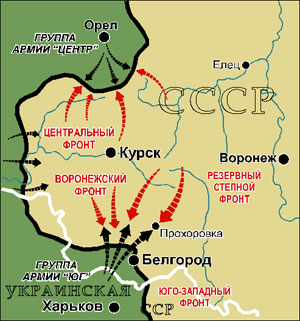 СТИХИ О КУРСКОЙ БИТВЕСорок третий!
Орлово-Курская дуга
На поле Прохоровском бранном
Повергла наглого врага
Ударом танковым таранным.Игорь Чернухин – поэт, лауреат премии «Прохоровское поле». Самым сильным впечатлением его детства является вид огромного поля под Прохоровкой, на котором стояли мертвые танки. Куликовское, Бородинское,
Поле Прохоровское – родня:
Все по духу, по-кровному близкие,
Разве только из разного дня.
Веет дух Пересвета над вами,
Дух Кутузова, дух Горовца…
Память Родины не убывает
И, как прежде, волнует сердца!                    (И.Чернухин)Звёзды на бронеВ то утро поле, как экран,
От звезд на башнях озарилось.
Шли с ходу танки на таран,
И сталь немецкая дробилась.
Кресты сползали по броне
И долго корчились в огне.
Хваленый вражий генерал
С позором поле покидал. 
Орлово – Курская дуга
Легендой для потомков стала.
Над нею радуга-дуга
Победной славой воссияла.
С пятиконечною звездой
На постаменте танк стальной.
И память доблести хранит
Зарей окрашенный гранит!         (К.Трофимов, 1998 г.)                ПрохоровкаВокруг нее земля фугасом взрыта,
Шли самолеты за звеном звено.
Она в России стала знаменита,
Как подмосковное Бородино.
Вот здесь по взгорьям, по лощинам узким
К нам двигалась фашистская орда,
Чтоб кровь пролить на мостовые Курска,
На наши села, нивы, города.
Но хлынула советских танков лава,
Сметая все с пути, как ураган,
За Белгород, за Харьков, за Полтаву 
Погнали наши воины врага.
Со счету сбившись, смерть врагов косила,
Дымилась необъятнейшая ширь.
Вот так тряхнул своей бывалой силой
Под Прохоровкой русский богатырь.                        (Н.Истомин)“Прохоровка. 12 июля 1943 года” На Прохоровском направлении 
Мертвые танки стоят.
На Прохоровском направлении
Не видно нигде солдат.
Как будто в литавры – в железо
Бьет ветер горячий с полей
С той Курской дуги, что разрезана
Стальною Россией моей.
Земля здесь дымилась рекою
И стала по праву равна
Победной земле Куликова
И мужеству Бородина.              (И.Чернухин)Все дальше от нас грозовые военные годы,
Сегодня они – в обелисках и звонких строках.
На все времена героический подвиг народа
Останется жить в благодарных и честных сердцах!         (Тамара Дунаевская, участница Курской битвы)Фронтовой поэт, участник боев за Прохоровку, Михаил Глазков написал правдивые строки: «За тишину на Прохоровском поле отдали свою жизнь около 10 000 солдат и офицеров. Вот какая дорогая цена Победы!»И мы, живые, позабыть не вправе, 
Какой ценой была защищена
Вот эта, с заревом разноголосьев
И ели слышным шелестом колосьев,
На Прохоровском поле тишина.«На Прохоровском поле»На поле русской славы тишина.
Куда ни глянь – хлеба, хлеба без края.
Давно уже окончена война,
Уходит вдаль дорога полевая.
На ней шумит веселый березняк
Темно-зеленой свежею листвою.
На пьедестале наш геройский танк
Застыл с пятиконечною звездою.
                                          (К. Трофимов)  ХРАМ ПЕТРА И ПАВЛА – СИМВОЛ ВЕЧНОЙ ПАМЯТИ…3 мая 1995 года зазвонили колокола над Прохоровкой, разнося благую весть об открытии новой духовной святыни, символа народной памяти – храма святых апостолов Петра и Павла. Прохоровское сражение произошло в день святых апостолов Петра и Павла, красавец-храм назван их именами. Как символ огромной благодарности и вечной памяти, возвышается 58-метровая свеча белокаменного храма. Перед мраморными плитами, с высеченными около семи тысяч именами павших воинов, горит лампада святой веры Христова. Возносятся молитвы об упокоении положивших души свои за родную землю и мир на ней, о всех ныне здравствующих. «Они не вернулись из боя» Весь под ногами шар земной. 
Живу. Дышу. Пою.
Но в памяти всегда со мной
Погибшие в бою. 
Пусть всех имен не назову,
Нет кровнее родни,
Не потому ли я живу,
Что умерли они?
Чем им обязан – знаю я,
И пусть не только стих,
Достойно будет жизнь моя
Солдатской смерти их. (С.Щипачёв)            ПАМЯТНИК ПОБЕДЫНа Прохоровском поле, на знаменитой высоте 252,2 – эпицентре встречного танкового сражения, воздвигнут Памятник Победы – звонница.На барельефах памятника образы Святой Троицы, Георгия Победоносца, Курской коренной иконы Божьей Матери. Венчает златоглавую звонницу скульптура Покрова пресвятой Богородицы – заступницы и защитницы России. Здесь через каждые 20 минут звонят колокола в память о погибших на трех ратных полях России – Куликовом, Бородинском, Прохоровском. Первый звон – о героях Куликова поля, второй – о солдатах Бородино, третий – память о победе в Прохоровском сражении.     «Колокола России» Какая в сердце музыка возникла
У звонаря из древнего села! –
Вновь заиграли по Руси великой
Молчавшие досель колокола.
В их перезвоне было меньше горя,
Чем радости, надежды, торжества…
И музыка дошла до Белогорья,
И известила:
– Родина жива!
Жива святая Русь, жива Россия…
Горят её, сияют купола.
От моря и до моря с новой силой
Звонят, звонят ее колокола…
И, кланяясь малиновому звону,
Я слышу свыше голос у плеча:
– Молись за Русь… пока горит свеча,
Пока звонят колокола повсюду…                                  (И.Чернухин)Россия, Родина любимая,
Мы не забудем твоих ратных дней,
Гордилась ты во все века силою
Своих непобедимых сыновей.
А как под Прохоровкой летом сорок третьего
Сошлись две силы в танковом бою…
Стояли насмерть и ушли в бессмертие
Мой дед и прадед, став в одном строю.                            (Е.Ликарчук)Войны не хочет никто. И пусть в России не будет четвертого ратного поля, а танки стоят только на пьедесталах. Мы будем всегда в День Победы приносить сюда цветы.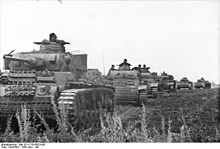 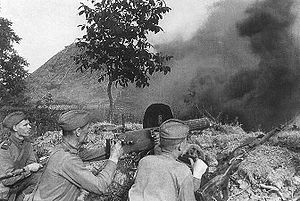 О состоянии человека в тех жутких условиях вспоминал участник боя, заместитель начальника штаба 31-й танковой бригады, впоследствии Герой Советского Союза Григорий Пенежко:«… В памяти остались тяжелые картины… Стоял такой грохот, что перепонки давило, кровь текла из ушей. Сплошной рев моторов, лязганье металла, грохот, взрывы снарядов, дикий скрежет разрываемого железа… От выстрелов в упор сворачивало башни, скручивало орудия, лопалась броня, взрывались танки.От выстрелов в бензобаки танки мгновенно вспыхивали. Открывались люки, и танковые экипажи пытались выбраться наружу. Я видел молодого лейтенанта, наполовину сгоревшего, повисшего на броне. Раненый, он не мог выбраться из люка. Так и погиб. Не было никого рядом, чтобы помочь ему. Мы потеряли ощущение времени, не чувствовали ни жажды, ни зноя, ни даже ударов в тесной кабине танка. Одна мысль, одно стремление — пока жив, бей врага. Наши танкисты, выбравшиеся из своих разбитых машин, искали на поле вражеские экипажи, тоже оставшиеся без техники, и били их из пистолетов, схватывались врукопашную. Помню капитана, который в каком-то исступлении забрался на броню подбитого немецкого «тигра» и бил автоматом по люку, чтобы «выкурить» оттуда гитлеровцев. Помню, как отважно действовал командир танковой роты Черторижский. Он подбил вражеский «тигр», но и сам был подбит. Выскочив из машины, танкисты потушили огонь. И снова пошли в бой…»Алгоритм выполнения проекта «Мы из будущего»(ФОТОКОРРЕСПОНДЕНТЫ)НА РАБОТУ ДАЁТСЯ 15 МИНУТ!Изучаем информацию, представленную на фотоматериалах.Анализируем данную информацию.Подбираем фотографии на своё усмотрение, согласуя выбор со своими мыслями, чувствами, идеями.При отборе фотоматериала для газеты советуемся с группой «Военных корреспондентов».Выбираем представителя своей группы для защиты проекта.Для защиты проекта нужно дать обоснование выбора материала, объяснить ход работы.                     Алгоритм выполнения проекта «Мы из будущего»(ВОЕННЫЕ КОРРЕСПОНДЕНТЫ)НА РАБОТУ ДАЁТСЯ 15 МИНУТ!Изучаем информацию, представленную в печатных материалах.Анализируем данную информацию.Подбираем материал для статей газеты на своё усмотрение, согласуя выбор со своими мыслями, чувствами, идеями.При отборе фотоматериала для газеты советуемся с группой «Фотокорреспондентов».Выбираем представителя своей группы для защиты проекта.Для защиты проекта нужно дать обоснование выбора материала, объяснить ход работы.- Любовь к родителям, родному дому, к родным и близким людям. - Воспитание и уважение к старшим, к людям труда (приобщение детей к традициям народа, стремление чтить память погибших воинов, проявление уважения к людям пожилого возраста). - Любовь к родной природе  (охрана окружающей среды) - Человек – защитник своего Отечества (любовь, забота и сохранение своей родины, формирование чувства патриотизма, уважения и симпатии к другим народам, гордости за Российскую армию, желание служить своему Отечеству). № п/п